363101, РСО-Алания, Пригородный район, с. Донгарон, ул. Кирова 5, тел./факс 2-21-86							Прокурору Пригородного района							старшему советнику юстиции							Казбекову Р.К.	Ваше представление от 05.09.2017г. № 101/103 - 2017 г.  о недостатках, выявленных в ходе проверки по противодействию терроризму, экстремисткой деятельности, по развитию межнациональных отношений, работе с мигрантами и религиозными организациями  рассмотрено с участием Вашего помощника Агузаровой Р.С. 	По результатам рассмотрения представления план работы в указанной сфере пересмотрен и дополнен проведением лекции в СОШ, по  работе  с жителями села по вопросам профилактики терроризма, экстремизма миграции, религиозными общественными организациями, а также чтобы население при  появлении незнакомых лиц в сельском поселении, незнакомого транспорта взаимодействовали с АМС и участковой службой полиции.	Работа в сфере противодействия терроризму, экстремизму и другим, указанным в представлении вопросам возложена на ведущего специалиста Цаллагова Х.Х, которому даны указания об активизации работы, в указанной сфере. Распоряжением от 28.09.2017 г. № 35«а» за ненадлежащее исполнение должностных обязанностей Цаллагову Х.Х. объявлено замечание.	Прилагаю копию распоряжения на 1 листе.Глава АМСДонгаронского с/п.							Булкаев Э.Ш.-Уæрæсейы ФедерациРеспубликæ Цæгат Ирыстон-АланиГОРÆТГÆРОНЫ РАЙОНЫДОНГÆРОНЫ ХЪÆУЫ          ЦÆРÆНБЫНАТЫБЫНÆТТОН ХИУЫНАФФÆЙАДЫАДМИНИСТРАЦИ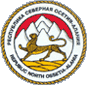 Российская ФедерацияРеспублика Северная Осетия-Алания АДМИНИСТРАЦИЯ МЕСТНОГОСАМОУПРАВЛЕНИЯ  ДОНГАРОНСКОГОСЕЛЬСКОГО ПОСЕЛЕНИЯ ПРИГОРОДНОГО РАЙОНА